Kraftig (nærmest hærværksikker) og 100% vedligeholdelsesfri parkbænk.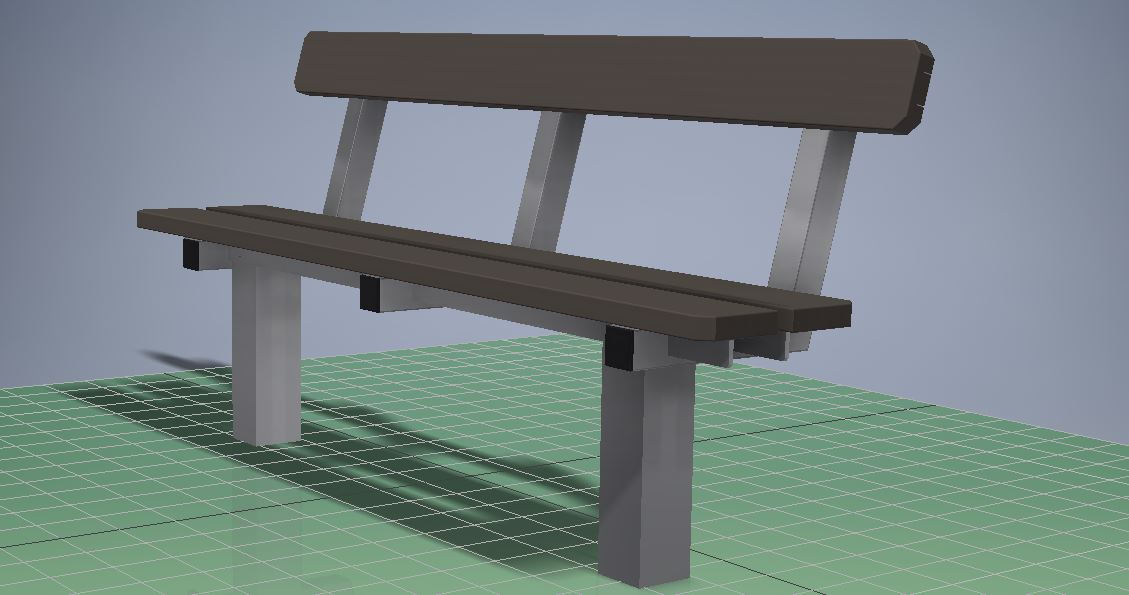 Produktet er en kombination af aluminium og genbrugsplast. Alle plastplanker er kraftigt understøttet, så uanset belastsning, vil der ikke forekomme nedbøjning.Bænken er nem at montere. Vi anbefaler nedstøbning, og dette foretages meget enkelt ved hjælp af et afstandsstykke, der sikrer en korrekt palcering af ben. Når betonen er hærdet, kan bænken monteres på et par minutter ved hjælp af 4 bolte.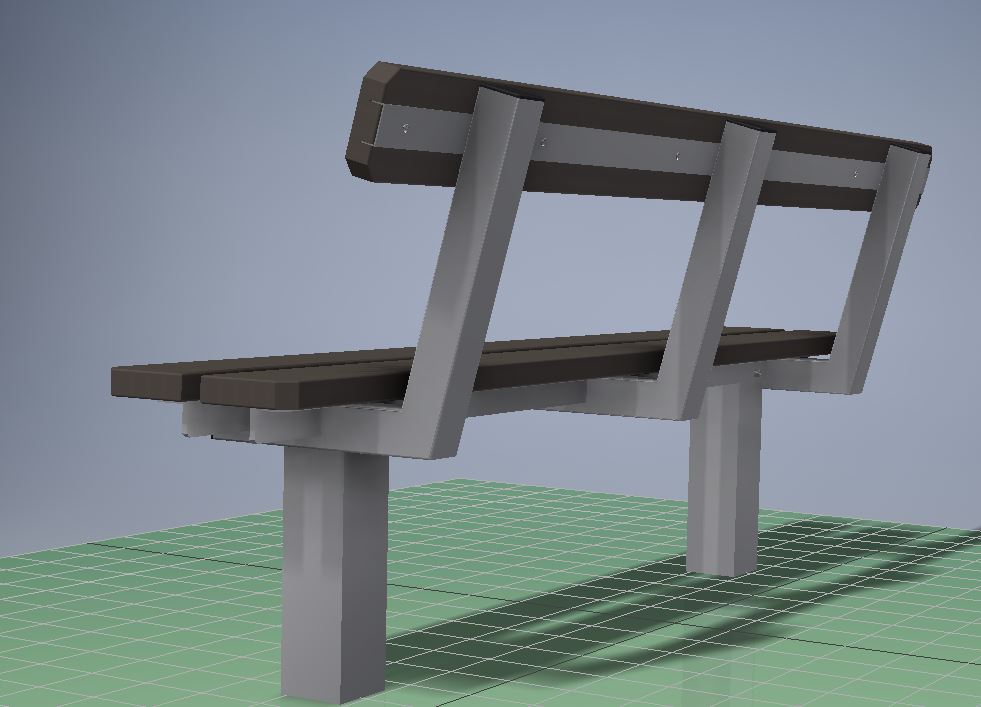 Skinne der fræst ind i plastplanken for at sikre              4 monteringsskruer
mod nedbøjning.Atstandstykke AT31-0601 medleveres UB ved bestilling af minimum 5 stk.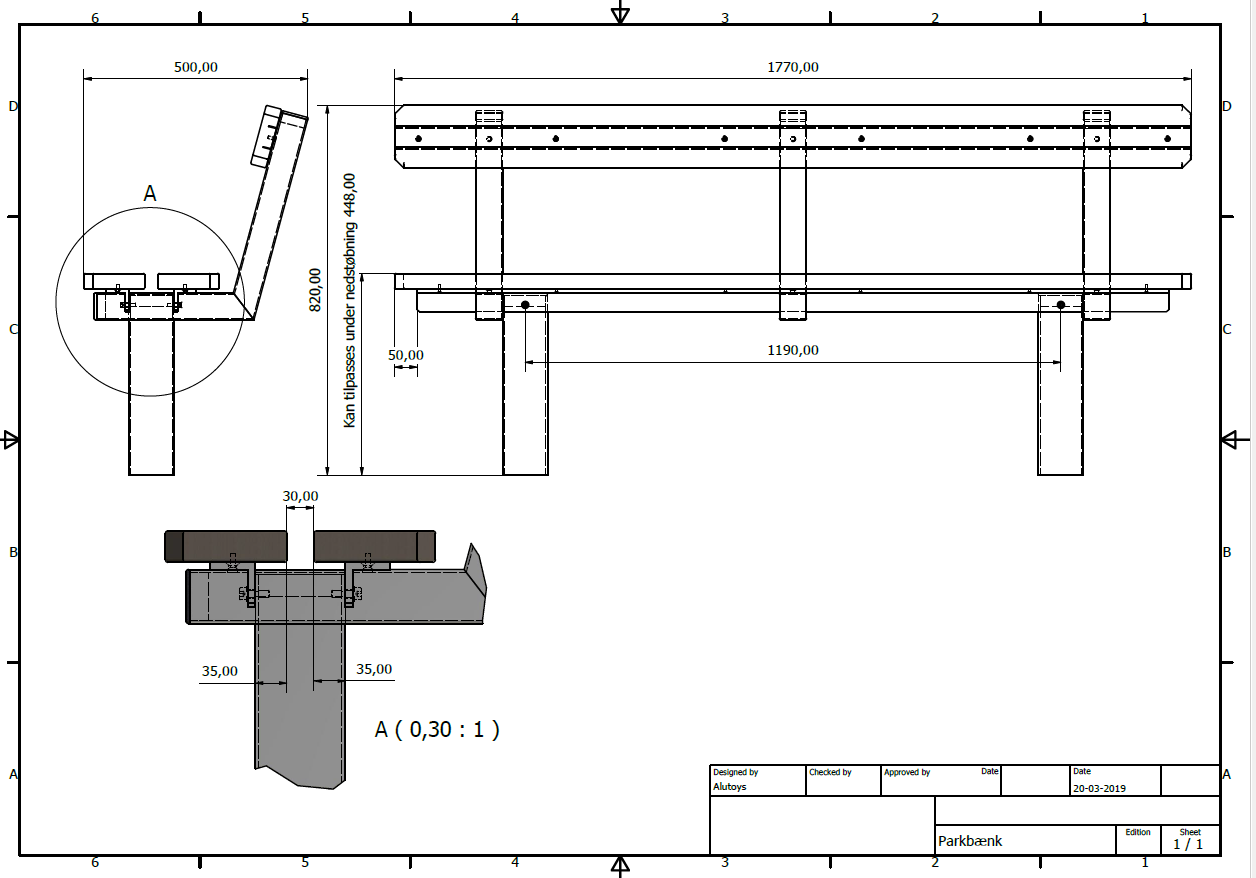 VarenummerBeskrivelseSupplerende infoVægt/
dimensionAT31-0600ParkbænkStolper 100x100 coated for nedstøbning
Kraftige vinkelprofiler under sædeplan-kerne og indfræst profil i ryglæn.Bredde, dybde, højde1800, 500, 820 mmVægt bænkdel: 35 kgStøbningHuldimension Ø300 x 800 mm. Betonforbrug cirka 0,2 m3MaterialeAluminium: AlMgSi0,5 EN-AW 6060/6063 - T66 – AlMgSi
Rustfri A2: Bolte, skiver og møtrikker.
Plastprop: LDPE (low density polyethylen) sollysbestandig
35 x 135 mm planker af genbrugsplast 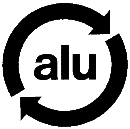 Aluminium: AlMgSi0,5 EN-AW 6060/6063 - T66 – AlMgSi
Rustfri A2: Bolte, skiver og møtrikker.
Plastprop: LDPE (low density polyethylen) sollysbestandig
35 x 135 mm planker af genbrugsplast Aluminium: AlMgSi0,5 EN-AW 6060/6063 - T66 – AlMgSi
Rustfri A2: Bolte, skiver og møtrikker.
Plastprop: LDPE (low density polyethylen) sollysbestandig
35 x 135 mm planker af genbrugsplast 